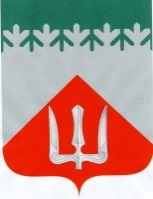 А Д М И Н И С Т Р А Ц И ЯВолховского муниципального районаЛенинградской  областиПОСТАНОВЛЕНИЕот 13 февраля 2023 г.                                                                  № 402 ВолховОб отмене постановления администрации Волховского муниципального района № 2470 от 23.08.2022  «Об утверждении административного регламентапо предоставлению муниципальной услуги«Выдача разрешения на размещение отдельных видов объектов на землях илиземельных участках, находящихся в муниципальной собственности (государственная собственность на которые не разграничена), без предоставления земельного участка и установления сервитута, публичного сервитута»В соответствии с Федеральным законом от 27 июля 2010 года № 210-ФЗ «Об организации предоставления государственных и муниципальных услуг», ч. 1 ст. 29, п. 13 ч. 1 ст. 32 Устава Волховского муниципального района Ленинградской области, постановлением администрации Волховского муниципального района Ленинградской области от 21.10.2014 № 3208 «О разработке и утверждении административных регламентов предоставления муниципальных услуг, исполнения муниципальных функций администрацией Волховского муниципального района Ленинградской области», в целях приведения нормативно-правовых актов администрации Волховского муниципального района  Ленинградской области в соответствие с действующим законодательством, п о с т а н о в л я ю:1. Отменить постановление администрации Волховского муниципального района № 2470 от 23.08.2022 «Об утверждении административного регламента по предоставлению муниципальной услуги «Выдача разрешения на размещение отдельных видов объектов на землях или земельных участках, находящихся в муниципальной собственности (государственная собственность на которые не разграничена), без предоставления земельного участка и установления сервитута, публичного сервитута».2. Настоящее постановление подлежит опубликованию в официальном периодическом печатном издании и размещению в информационно-коммуникационной сети «Интернет» на официальном сайте администрации  Волховского муниципального района.3. Постановление вступает в силу со дня, следующего за днем его официального опубликования.4. Контроль за  исполнением постановления возложить на первого заместителя главы администрации.Глава администрации                                                                               А.В. БрицунО. Н. Евсеева  (8 81363) 78948                        